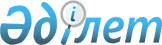 О внесении изменений в приказ Министра сельского хозяйства Республики Казахстан от 19 мая 2020 года № 172 "Об утверждении Правил субсидирования страховых премий"Приказ Министра сельского хозяйства Республики Казахстан от 18 августа 2022 года № 261. Зарегистрирован в Министерстве юстиции Республики Казахстан 23 августа 2022 года № 29229
      ПРИКАЗЫВАЮ:
      1. Внести в приказ Министра сельского хозяйства Республики Казахстан от 19 мая 2020 года № 172 "Об утверждении Правил субсидирования страховых премий" (зарегистрирован в Реестре государственной регистрации нормативных правовых актов № 20673) следующие изменения:
      преамбулу изложить в следующей редакции:
      "В соответствии с подпунктом 41-9) пункта 1 статьи 6 Закона Республики Казахстан "О государственном регулировании развития агропромышленного комплекса и сельских территорий" ПРИКАЗЫВАЮ:";
      в Правилах субсидирования страховых премий, утвержденных указанным приказом:
      пункты 1 и 2 изложить в следующей редакции:
      "1. Настоящие Правила субсидирования страховых премий (далее – Правила) разработаны в соответствии с подпунктом 41-9) пункта 1 статьи 6 Закона Республики Казахстан "О государственном регулировании развития агропромышленного комплекса и сельских территорий" (далее – Закон) и определяют порядок субсидирования страховых премий за счет и в пределах средств, предусмотренных в государственном бюджете на соответствующий финансовый год.
      2. Основной целью субсидирования страховых премий является повышение доступности заемного и торгового финансирования для субъектов агропромышленного комплекса (далее – АПК).
      Субсидированию в рамках настоящих Правил подлежат страховые премии в размере 80 % от суммы страховой премии по договорам страхования в АПК, заключенные страховыми организациями, филиалами страховых организаций-нерезидентов Республики Казахстан (далее – страховщик).";
      подпункт 12) пункта 3 исключить;
      пункт 11 исключить.
      2. Департаменту финансовых инструментов и микрокредитования Министерства сельского хозяйства Республики Казахстан в установленном законодательством порядке обеспечить:
      1) государственную регистрацию настоящего приказа в Министерстве юстиции Республики Казахстан;
      2) размещение настоящего приказа на интернет-ресурсе Министерства сельского хозяйства Республики Казахстан после его официального опубликования.
      3. Контроль за исполнением настоящего приказа возложить на курирующего вице-министра сельского хозяйства Республики Казахстан.
      4. Настоящий приказ вводится в действие по истечении десяти календарных дней со дня его первого официального опубликования.
       "СОГЛАСОВАН"Министерство финансовРеспублики Казахстан
       "СОГЛАСОВАН"Агентство Республики Казахстанпо регулированию и развитиюфинансового рынка
       "СОГЛАСОВАН"Министерствонациональной экономикиРеспублики Казахстан
       "СОГЛАСОВАН"Министерство цифрового развития,инноваций и аэрокосмическойпромышленностиРеспублики Казахстан
					© 2012. РГП на ПХВ «Институт законодательства и правовой информации Республики Казахстан» Министерства юстиции Республики Казахстан
				
      Министр сельского хозяйстваРеспублики Казахстан 

Е. Карашукеев
